2020年5月宁波市新高考选考适应性考试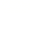 思想政治学科考生须知：1．本卷满分100分，考试时间90分钟；2．答题前，在答题卷指定区域填写学校、班级、姓名、试场号、座位号及准考证号；3．所有答案必须写在答题卷上，写在试卷上无效；考试结束后，只需上交答题卷。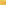 一、判断题（本大题共10小题，每小题1分，共10分。判断下列说法是否正确，正确的请将答题纸相应题号后的T涂黑，错误的请将答题纸相应题号后的F涂黑。）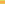 1.受供求关系这一间接因素的影响，新冠肺炎疫情期间口罩价格有所上涨。2.社会主义市场经济体制是我国基本经济制度的重要组成部分。3.央行贷款利率下调适当让利实体经济，这是财政在发挥促进经济平稳运行的作用。4.全国人大常务委员会行使决定权，表决通过了野生动物“禁食令”。5.党的集中统一领导是中国特色社会主义制度的最大优势。6.日本捐赠中国的物资印有“山川异域，风月同天”，这说明文化是民族的，也是世界的。7.文化市场的自发性和传媒的商业性，引发了令人忧虑的现象。8.历史过程中的决定性因素归根到底是现实生活的生产和再生产。9.5G使得万物互联、万物智能成为可能，说明新事物具有旧事物没有的新形式。10.疫情防控是对我国治理体系和治理能力的重大实践。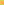 二、选择题Ⅰ（本大题共21小题，每小题2分，共42分。在每小题列出的四个备选项中，只有一项是符合题目要求的，不选、多选、错选均不给分。）11.宁波推动“垃圾分类+资源回收”的两网融合，实施垃圾分类投放到智能回收柜兑积分并能提现的“搭把手”模式。这种模式①实现商品价值，促进绿色消费              ②决定消费方式，提高消费水平③发挥科技作用，实现产业升级              ④贯彻绿色理念，提升环保意识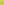 A．①②		     B．①④  	         C．②③  	         D．③④12.党的十九届四中全会进一步明确由市场评价技术、知识等各种要素的贡献，要素报酬不只是取决于各种要素的投入，还取决于要素的贡献和市场的供求。这种分配机制①有效实现效率和公平的统一                 ②充分推动创新及创新成果的应用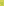 ③促进企业重视各要素的投入                 ④推动生产率和劳动报酬同步提高A．①②		     B．①④  	         C．②③  	         D．③④13.2020年1月15日，国资委发布2019年中央企业经济运行情况，部分数据如下表格中的信息表明中央企业①对于支持科技进步具有关键作用            ②坚持了履行社会责任和开放合作③实现经济效益上量和质的双提升            ④是社会主义经济制度的重要基础A．①②		     B．①③ 	          C．②④  	         D．③④14.疫情防控期间，多地政府加强市场监管，严禁囤积居奇、哄抬物价等扰乱市场秩序的违法违规行为，对违法行为依法及时从严查处。这是因为A．维护市场秩序要发挥“看不见的手”的作用B．市场调节存在着盲目性和滞后性的固有弊端C．维护市场秩序有利于发挥市场的决定性作用D．科学宏观调控有利于消除“市场失灵”现象15.我国具有完全自主知识产权的三代核电“华龙一号”全球首堆热试基本完成，这将持续推动海外项目本地化采购，积极协助“一带一路”沿线国家工业体系建设，增进沿线人民福祉。这表明我国坚持①创新是经济的立身之本                    ②奉行互利共赢的开放战略[来源:学#科#网Z#X#X#K]③积极创新对外投资方式                    ④注重解决发展不平衡问题A. ①③           B. ①④              C.②③             D. ②④16.新冠肺炎疫情发生后，习近平总书记作出重要指示，始终要把人民群众生命安全和身体健康放在第一位，坚决遏制疫情蔓延势头。从根本上说这是因为我国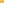 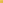 A. 是人民民主专政的社会主义国家        B. 公民享有广泛的政治权利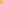 C. 公民是国家的主人                   D. 尊重和保障人权17.吸烟能防病毒感染、喝板蓝根和熏醋可以预防肺炎……面对新冠肺炎疫情，一些人传播类似“伪科学”信息，不仅误导了大众，也扰乱了抗击疫情的公共秩序。对此，我们应该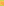 A．坚持权利与义务相统一　                 B．有序的参与民主决策　C．履行维护国家荣誉的义务                 D．理性行使基本的民主权利18.财政部在大力支持疫情防控的同时，坚决履行脱贫攻坚政治责任，坚决打赢脱贫攻坚战。这要求各级财政部门①搞好宏观调控，进行扶贫消费              ②优化机构设置，树立政府权威③加强社会建设，实现稳定脱贫              ④自觉接受监督，保证脱贫实效[来源:学科网]A. ①②           B. ①③             C. ②④             D. ③④19.某党支部依托“学习强国”APP，以“线上”的活形式，加强特殊时期党员教育管理工作，确保了党员理论学习科“不掉线”的硬要求。“学习强国”平台的建立①是新形势下加强党员网理论武装和思想教育的创新探索[来源:学*科*网]②是新时期加强党的制度建设推进管党治党的重要举措③有利于党员增进理论修养、提高思想觉悟、坚定理想信念④能够保证党员运用正确认识指导实践取得伟大事业的成功A. ①②           B. ①③             C. ②④             D. ③④20.2019年11月，财政部提前下达2020年民族地区转移支付847亿元，要求将该项资金重点用于保障民族地区义务教育、医疗卫生、社会保障等基本公共服务支出需求。国家对民族地区的财政转移支付是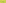 ①提高少数民族政治、经济地位的主要手段  ②保障民族地区国家机关行使自治权的措施　③协调少数民族特殊利益与国家整体利益的表现　④发展平等团结互助和谐的社会主义民族关系的重要举措A．①②  	     B．①④             C．②③  	        D．③④[来源:学+科+网]21.二十国集团（G20）领导人应对新冠肺炎特别峰会于3月26日以视频的方式举行。国家主席习近平倡议有效开展国际联防联控，贡献中国智慧，提供中国力量，弘扬“兼济天下”的人道情怀。中国此举①突出彰显中国智慧主导全球治理的事实      ②丰富和发展了中国特色的大国外交理念[来源:学科网ZXXK]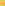 ③有利于实现中国国际地位的根本性改变      ④为当前不确定性的问题提供了新的指引A. ①③           B. ①④             C. ②③             D. ②④22.故宫博物院全新上线的“全景故宫”涵盖故宫所有开放区域，打开网页或是手机，调整到VR模式，壮美的紫禁城尽收眼底。这体现的道理是①文化借助网络等现代传媒才得以传播        ②一定的文化离不开一定的物质载体③科技是培育民族凝聚力的重要因素          ④文化发展的实质在于文化创新A. ①②           B. ①③             C. ②④           D. ③④23.法国邮政公司发行了一枚以中国民间故事老鼠娶亲为主题的邮票，刻画了一只头戴鲜花的老鼠新娘，让法国人民近距离感受中国传统文化。这枚邮票A. 见证中华传统文化已经得到学世界各国人民的认同B. 说明传统文化具有鲜明的民族性C. 在设计中引入中国民间故事，科体现了中西文化的交流[来源:学§科§网Z§X§X§K]D. 展示了法国传统文化的创造性转网化、创新性发展24.在宁波市支援湖北的310名医务人员中，有即将退休的名医，有正当中年的骨干，更多的是年轻的‘80后’‘90后’，他们不计生死、义无反顾战斗在防控救治最前线整整51天，让我们再次深刻理解“天使”的含义。这些医务工作者体现了①伟大的梦想精神                      ②伟大的爱国精神③伟大的创造精神                      ④伟大的奋斗精神A. ①②           B. ①④             C. ②③            D. ②④25.“人民有信仰，国家有力量，民族有希望”。之所以要坚定理想信念，是因为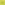 A. 理想信念是思想道德建设的制高点         B. 理想信念是当代中国精神的集中体现C. 理想信念是中华民族的精神基因           D. 理想信念是培养时代新人的基础工程26.宁波东部新城在开发时，综合考虑运河的地形、水文等特点，通过恢复湿地、创造生态栖息地、设计多层次的植被等整体规划措施，让古老的运河成为城市最大“绿肺”。这表明①实现人与自然和谐就必须按规律办事         ②人的意识能够能动地改造世界③尊重规律要以发挥主观能动性为前提         ④要用综合的思维方式认识事物A. ①③            B. ①④             C. ②③            D. ②④27.“停课不停学，停课不停教。”疫情期间教师顺势成了“网络主播”，网络技术正在改变教学方式。下列说法正确的是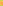 ①网络技术的自觉选择性是主动的有选择的     ②不同历史阶段实践的内容、形式各不相同③人类可以根据发展需要从而建立新的联系     ④网络技术不具备人类所特有的主观能动性A. ①③            B．①④             C．②③             D．②④28.英国《新科学家》报道指出：火星陨石中钨元素表明火星的形成时间可能比以前认为的要长1500万年。但美国西南研究所指出样品中的钨不完全来自于火星，对其形成时间的预测还需要未来带回更多的样本。这表明①人的认识要受到客观条件的制约             ②客观事物本质的暴露需要有一个过程③人的认识是不断无限地发展着的             ④实践是检验认识的真理性的唯一标准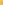 A. ①②            B. ①④             C. ②③             D. ③④29.国家主席习近平指出：坚决打赢湖北保卫战、武汉保卫战，武汉胜则湖北胜，湖北胜则全国胜。但在防疫中暴露出公共卫生应急管理体系等方面的短板，需要及时改革完善相关体制机制。这体现了①主要矛盾对事物发展起决定作用             ②矛盾的同一性不能脱离斗争性而存在③事物的性质是由主要方面决定的             ④实践产生新问题推动人们进行新探索A. ①②           B. ①④             C. ②④             D. ③④30.右图漫画《free  WiFi》（作者：佚名）给我们的启示是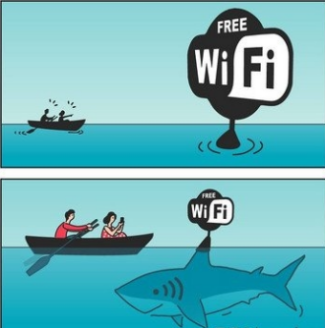 ①发挥意识活动的主动创造性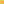 ②对事物要具体问题具体分析③事物都有优点和缺点两个面④把握价值观的驱动决定作用A. ①②           B. ①③             C. ②④             D. ③④31.3月29日下午，习近平总书记撑着雨伞看望了在舟山港穿山港码头进行疫情防控和复工复产的工人们，他称赞“港口是支撑经济发展的基础性、枢纽性设施，你们是一支非常硬核的突击力量，我看好你们。”这一观点①坚持人民群众的历史主体地位               ②社会意识落后于社会存在的发展③人类社会的发展必然经历曲折               ④主要矛盾在事物发展中起支配地位A. ①③           B. ①④            C. ②③            D. ②④三、选择题Ⅱ（本大题共5小题，每小题3分，共15分。在每小题列出的四个备选项中，只有一项是符合题目要求的，不选、多选、错选均不给分）32.世界卫生组织启动为应对新冠肺炎疫情的“战略准备和应对方案”，着重通过快速建立国际合作和技术支持，来遏制疫情的进一步传播。这体现了世界卫生组织具有①由两个或以上主权国家的政府组建          ②有特定的宗旨以积极维护成员利益③设有多层次的组织机构来开展活动          ④自主开展维系成员共同利益的活动A．①③	B．①④            C．②③	D．②④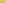 33.美国国会参议院于当地时间2月5日举行投票，最终否决了指控特朗普的两项弹劾条款。而民主党人将继续调查特朗普涉嫌违规等行为，努力提出力压特朗普的经济主张，以阻挠他赢得下一个总统任期。这从一个侧面看出①两党竞争的根本目的是争夺更多席位以主导国会②不同资产阶级利益集团之间的相互监督和制衡③具体议题上的不同主张充当着两党制运行的机制④美国的三权分立原则难以在政治实践中真正贯彻A．①③	B．①④            C．②③	D．②④34.摄影师小张把自己所拍摄的风景照转让给某景区宣传使用。后来小张发现自己的作品在景区公众号上被署名为“景区摄影师小李”，发在朋友圈中的自拍照也被P在了风景照上。本案中景区侵犯的是小张的A. 肖像权和著作人身权                B. 复制权和名誉权     C. 商标权和著作财产权                D. 专利权和署名权35.小学与小科在工作中认识，交往不久就领证结婚，结婚时两人书面约定婚后收入归各自所有。儿子一出生就身患重病，小学便对小科和儿子不闻不问，一直拒付儿子的医疗费，小科到法院起诉离婚，要求小学支付相关抚养费和医疗费。下列说法正确的是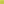 ①小学与小科认识后结婚符合双方完全自愿这一基本原则[来源:学+科+网]②对于未成年子女的抚养和教育既是父母的权利也是义务③小科婚后用自己的工资收入购买的5G手机属个人财产④小学的行为构成遗弃罪，居委会及所在单位应劝阻调解A. ①②            B. ①③               C. ②③            D. ③④36.方某在某景区旅游时被当地居民杨某所牵的大型犬咬伤，方某用随身携带的数码相机记录下了伤口。方某要求杨某赔偿各类医药费，杨某否认此事与自己有关，并拒绝任何赔偿。方某随即提起诉讼，在本案中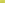 ①方某应该选择该景区所在地基层人民法院提起诉讼②因“举证责任倒置”，方某无须承担举证责任③方某用数码相机拍摄的伤口照片属于电子数据④杨某行使了抗辩权，因此需承担有关举证责任A. ①②            B. ①③               C. ②③            D. ③④四、综合题（本大题共4小题，共33分）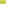 37.在这场抗击疫情的斗争中，国家主席习近平亲自指挥、亲自部署，精准统筹配置全国医疗资源驰援湖北，十天建成武汉火神山医院、半个月建成武汉雷神山医院，全国各地踊跃向湖北捐款、捐赠医用物资，全国多部门联合攻关疾病诊治、疫苗药物研发，并取得重要进展，生动诠释了中国速度、中国规模、中国效率，中国的制度优势充分彰显。在新型冠状病毒疫情世界各国多点暴发之际，中国在全力抗击本国疫情的同时，积极参与抗疫国际合作，向有关国家和国际组织提供力所能及的帮助，以实际行动推动构建人类命运共同体。[来源:Z|xx|k.Com]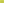 结合材料，运用《经济生活》中“社会主义市场经济的基本特征”的有关知识，说明“中国速度、中国规模、学科 网中国效率”背后的原因。（4分）（2）结合材料，运用《政治生活》中我国外交政策宗旨的有关知识，说明我国为什么要积极参与抗疫国际合作？（4分）38.2020年是打赢脱贫攻坚战的收官之年。宁波某村积极开发剪纸这一特有的非物质文化遗产，在继承剪纸技艺的同时，融入时尚元素，并利用微信、微博等自媒体进行品牌建设和宣传。与此同时，该村充分利用上级文化和旅游部门搭建的交流平台，依托剪纸文化的资源优势，推出剪纸文创产品，开发剪纸文化体验、特色美食品味等多种文化旅游研学基地，成功走出了一条以特色文化造血的脱贫致富之路。结合材料，回答下列问题：（1）运用《文化生活》相关知识，说明该村发扬剪纸文化是如何体现“文化自信”的？（4分）（2）运用《生活与哲学》“联系的多样性”有关知识，说说该村成功脱贫给我们的启示。（6分）39.英国脱欧是大跌眼镜的黑天鹅事件。2018年6月，英国女王伊丽莎白二世批准了首相特蕾莎·梅的脱欧法案，该法案屡遭议会否决和反对党反对，首相特雷莎·梅黯然离职。2019年7月，新首相约翰逊重启脱欧程序，强硬表达“不延脱欧”的决心，请求女王批准议会休会，发动提前大选，其学执政的保守党获得议会绝对多数席位，获得脱欧主动权。2020年1月，英国国会投票通过科约翰逊的脱欧协议。1月29日，欧洲议会全体会议最后审议和表决批准了该协议，议长萨网索利表示，英国虽然离开了欧盟，但仍是欧洲的一部分。随后，欧洲议会等领导人刊登联合署名文章，通知英国既退出欧盟，便无法再享受成员国的好处。至此，英国终于得以在1月31日正式“脱欧”。（1）运用“英国内阁和首相”的知识，说明特蕾莎·梅沦“黯然离职”和约翰逊“强势脱欧”的原因。（5分）（2）欧盟议会通过脱欧协议是否违背了欧盟的宗旨，为什么？（4分）40.2020年1月23日，A市水果零售商王某向B市大型水果批发总部老板丁某发出微信“请于正月初八（2月1日）当天派送500斤苹果到本店，单价按同期市场价格，货到付款”，丁某回复“收到，保证准时送达”。后来受疫情防控的管制影响，正月初六丁某就致电王某，表示由于疫情防控导致交通管制和供货不足，合同无法按期履行，王某则表示不按期履行合同需要赔偿损失，两人因此产生了纠纷。结合材料，运用《生活中的法律常识》的相关知识，回答下列问题：（1）请指出本案中合同的形式以及标的。（2分）（2）指出本案中丁某的违约类型，分析其是否需要承担违约责任并说明理由。（4分）宁波二模参考答案1-10  FTFFT  TTTFT11-31 BCBCC   AADBD   DCCDA   BDABA   B    32-36  DCACB37.（1）①坚持公有制的主体地位，是社会主义市场经济的基本标志。（1 分）因为公有制为主体，使国家能够集中有限资源用于防控所需，把人民的当前利益和长远利益、局部利益和整体利益结合起来，充分发挥中国集中力量办大事的制度优势。（1 分）②我国能够实行科学的宏观调控，（1分）十天建成雷神山、火神山医院，医疗资源驰援湖北、联合攻关疾病诊治等，为打赢疫情防控阻击战提供了坚强的保障。（1分）（2）维护世界和平、促进共同发展是我国外交政策的宗旨，（2分）中国在全力抗击本国疫情的同时，积极参与抗疫国际合作，向有关国家和国际组织提供力所能及的帮助，以实际行动推动构建人类命运共同体，（1分）符合中国人民和世界人民的共同愿望和根本利益，是时代的要求，是不可阻挡的历史潮流。（1分）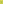 38. （1）①文化自信，来自对时代发展潮流、中国特色社会主义伟大实践的深刻把握，（1分）来自对自身文化价值的充分肯定、对自身文化生命力的坚定信念。（1分）②该村充分认识到在脱贫攻坚战中要积极探索适合自身的脱贫办法，该村做到了文化自信来自于对自身实践的深刻把握，（1分）利用自媒体进行品牌建设和宣传，在继承剪纸技艺的同时，融入时尚元素，做到了对自身文化价值的充分肯定和生命力的坚定信念。（1 分）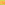 （2）①事物的联系是多种多样的，要求我们坚持一切以时间、地点、条件为转移。（2分）该村实现特色的文化资源优势转化为经济优势，走出一条以特色文化造血的共同富裕之路，启示我们要善于分析和把握事物存在和发展的各种条件。（1分）②在脱贫攻坚中，该村立足于自身剪纸文化资源优势，启示我们要认识事物的有利条件，（1分）充分调动群众的主观能动性开设文化旅游研学基地，积极创新文创产品，启示我们要恰当运用主观条件，（1分）利用好政府搭建的交流平台，启示我们要关注外部条件。（1分）39. （1）英国首相权力虽然很大，但要受到议会、反对党、国王、内阁和议会党团等制约。（2分）执政的保守党失去议会多数席位，反对党工党甚至执政保守党内部要求她下台、辞职，注定了特蕾莎·梅，“黯然离职”的命运。（1分）约翰逊接任首相，领导内阁，对脱欧问题做出最终裁决，开启“脱欧的豪赌”，从请求女王批准议会休会，（1分）到“不延脱欧”的强硬表态，再到发动提前大选，最终其执政的保守党获得议会多数党席位，约翰逊搏得脱欧主动权，才能“强势脱欧”。（1分）（2）没有违背（1分）。欧洲议会全体会议审议和表决批准了该协议，表明欧盟用“同一个声音”通过英国脱欧，以共同体的方式，实现各成员国的共同目标，（1分）英国仍是欧洲的一部分体现了欧盟加强国际合作，（1分）通知英国既退出欧盟，便无法再享受成员国的好处，体现了欧盟实现社会经济可持续发展，确保基本价值标准。（1分）网]40. （1）本案中的合同属于书面合同，标的是双方履行合同的权利义务的行为。（2分）（2）丁某属于预期违约，正月初六丁某就明确表示因疫情防控导致无法按期履行。 （1分）丁某不用承担违约责任（1 分），对于因疫情防控不能履行合同的当事人来说，属于不能预见、不能避免并不能克服的不可抗力。（2分）2019年中央企业部分数据2019年中央企业部分数据2019年中央企业部分数据2019年中央企业部分数据营业收入30.8万亿元同比增长5.6%利润总额1.8万亿元[来源:Z&xx&k.Com]同比增长8.8%上交税费2.2万亿元同比增长3.6%科技获奖104项占同类比41.6%